Сумська міська радаVІІI СКЛИКАННЯ       СЕСІЯРІШЕННЯвід                       2021 року №             -МРм. СумиРозглянувши звернення громадянина, надані документи, відповідно до статей 12, 20, частини дев’ятої статті 118, 122, пункту 6 частини другої статті 186 Земельного кодексу України, статті 50 Закону України «Про землеустрій», частини третьої статті 15 Закону України «Про доступ до публічної інформації», постанови Верховної Ради України від 15.09.2015 № 681-VIII «Про зміну і встановлення меж міста Суми і Сумського району Сумської області», ураховуючи протокол засідання постійної комісії з питань архітектури, містобудування, регулювання земельних відносин, природокористування та екології Сумської міської ради                                     від 01.06-02.06.2021 № 20, керуючись пунктом 34 частини першої статті 26 Закону України «Про місцеве самоврядування в Україні», Сумська міська радаВИРІШИЛА:Затвердити проект землеустрою щодо відведення земельної ділянки, змінити її цільове призначення із земель сільськогосподарського призначення 
«для індивідуального садівництва» на землі житлової та громадської забудови     «для будівництва і обслуговування житлового будинку, господарських будівель і споруд (присадибна ділянка)» за адресою: м. Суми, кадастровий номер 5924788700:01:002:1240, площею 0,1200 га, яка перебуває в приватній власності Бондаренка Сергія Миколайовича на підставі витягу з Державного реєстру       речових прав на нерухоме майно про реєстрацію права власності № 88053614                    від 25.05.2017, реєстраційний номер об’єкта нерухомого майна 309694159247.Сумський міський голова						                О.М. ЛисенкоВиконавець: Клименко Ю.М.Ініціатор розгляду питання - постійна комісія з питань архітектури, містобудування, регулювання земельних відносин, природокористування та екології Сумської міської радиПроєкт рішення підготовлено Департаментом забезпечення ресурсних платежів Сумської міської радиДоповідач – Клименко Ю.М.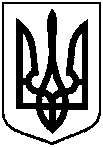 Проєктоприлюднено«__»______________2021 р.Про затвердження Бондаренку Сергію Миколайовичу проекту землеустрою щодо відведення земельної ділянки та зміну її цільового призначення за адресою: м. Суми, кадастровий номер 5924788700:01:002:1240 (територія колишньої Червоненської сільської ради), площею 0,1200 га